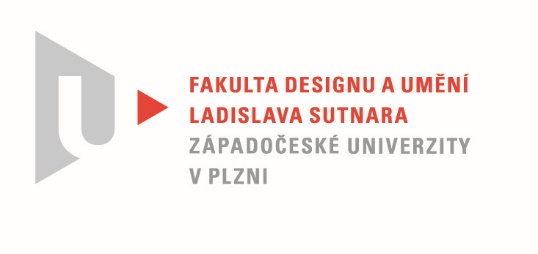 Protokol o hodnoceníkvalifikační práce Název bakalářské práce: MÉDIA A EXPERIMENTPráci předložil student:  Karolína HANKOVÁStudijní obor a specializace: Multimediální design, specializace Nová médiaHodnocení vedoucího prácePráci hodnotil: Doc. akademický malíř Vladimír MertaCíl práceKarolína Hanková se po silném existenciálním prožitku s bramborami rozhodla podat o něm patřičnou výpověď ve své bakalářské práci. Nejprve vytvořila sérii fotografických portrétů prapodivných bytostí z brambor, vytvořených kombinovanou technikou a pak se rozhodla vytvořit hororové drama, animovaný příběh ze života brambor jako alegorii na trampoty a touhy lidstva.  deklarovaný cíl práce byl splněn a to: a) formálně (bylo vytvořeno to, co bylo slíbeno), b) fakticky (kvalita výstupu odpovídá obvyklým požadavkům kladeným na posuzovaný typ kvalifikační práce). Stručný komentář hodnotiteleJak se stát něčím lepším, ptejme se sami sebe, tedy úplně všichni a svět se pohne v základech. Někde jsem slyšel, že brambory jsou pomstou severoamerických indiánů za genocidu bílými muži, kteří přivezli ohnivou vodu a neznámé nemoci. Prohnaný bílý muž jako obvykle našel snadné řešení a kmínem eliminuje nežádoucí látky v bramborách.Karolína Hanková má vytříbený smysl pro přívětivý humor. Otiskuje se ve všech jejich realizacích, které jsme doposud mohli vidět a pravděpodobně bude tato vlastnost budovat a charakterizovat její vyjadřovací postupy nadále. Vypadá to, že je z ní notorická jedničkářka a při tom žádný šprt. Dramatický příběh – horor Bramboráky odkazuje zpracováním k počátkům filmové tvorby a jako Karolíny prvotina to odpovídá přirozené logice, co se týká obsahu i zvolených prostředků. Konzultace probíhaly pravidelně, ale v naprosté pohodě, spíše jako společné rozpravy a uvažování. V takových případech je důležité, zejména , nevyplašit přirozený talent. I za cenu možných vhodnějších řešení nechat proces tvorby plynout, příliš nezasahovat a užívat si společně proces vzniku díla až do konce. Spíše být při tom. Zda jsou v technice animace nějaké nedostatky, nebo je použitý font písma z nějakého důvodu pro někoho nepřesný mě v podstatě nezajímá. Oceňuju především takové skutečnosti, které poukazují na autorčinu samostatnost, komplexní zpracování všech složek filmu, včetně autorské zvukové stopy a inteligenci.  Bakalářská práce Karolíny Hankové je výzvou i příkladem jak se stát něčím lepším.Vyjádření o plagiátorstvíBakalářská práce Karolíny Hankové je autorským dílem a není plagiátem.4. Navrhovaná známka a případný komentářBakalářskou práci Karolíny Hankové hodnotím známkou výborně.Datum: 18. 5. 2022					Doc. akademický malíř Vladimír MertaTisk oboustranný